Gamma Beta Newsletter                  The Delta Kappa Gamma Society International	February, 2020 February Meeting HighlightsGamma Beta had a dinner meeting at JW Steakhouse on February 6th.  Beth Milner had a cute valentine craft ready for us to assemble.  Dottie Donahue presented a pamphlet on Women’s Heart Health.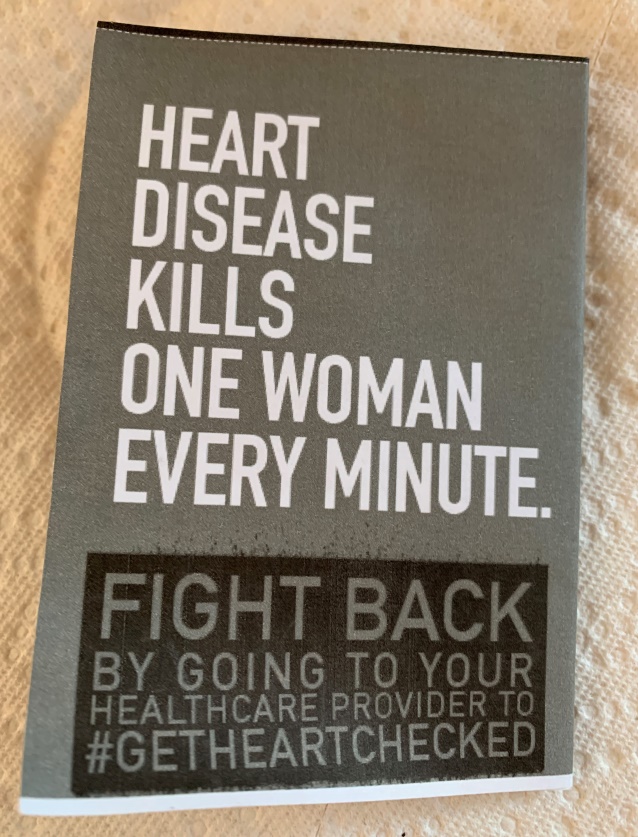 Though none of our Early-Career Educator gift card winners were able to attend the meeting Valerie Powell had feedback from Annette Guice - FE Burleson and Debby Crowell had feedback from Erica Blackstock – Priceville HS and Jennifer Lee – Austin HS.  All ladies were very appreciative to receive the extra help.Jeanne Ellen Stroh gave a report from the nominations committee.  The proposed slate of officers for the 2020-2022 biennium is:President:  Valerie PowellFirst Vice President:  Beth MilnerRecording Secretary:  Lane HamptonCorresponding Secretary:  Nickie TaylorThe election of the new officers will take place at the March meeting.Valerie asked the By Laws committee to meet to update our chapter rules so they align with International rules.  The updated by laws will be presented at the March meeting.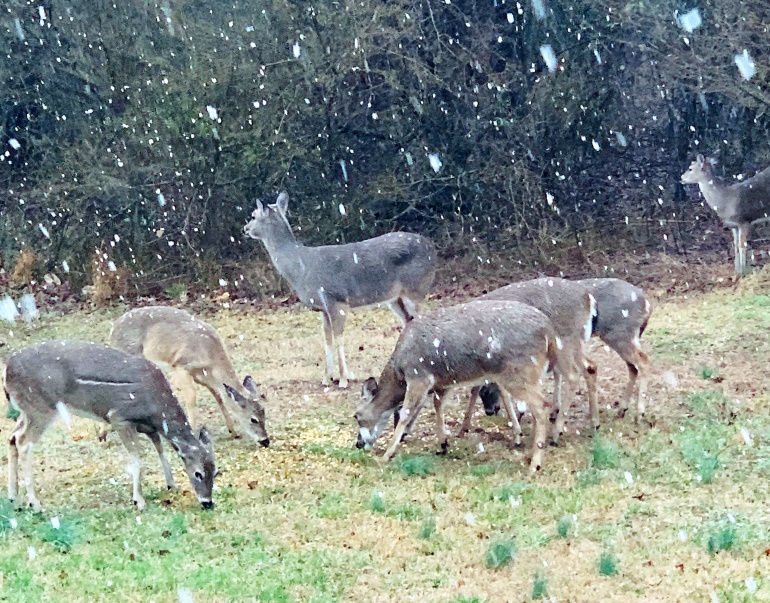 The view from Dottie’s kitchen window while the by-laws were being revised.Alabama State 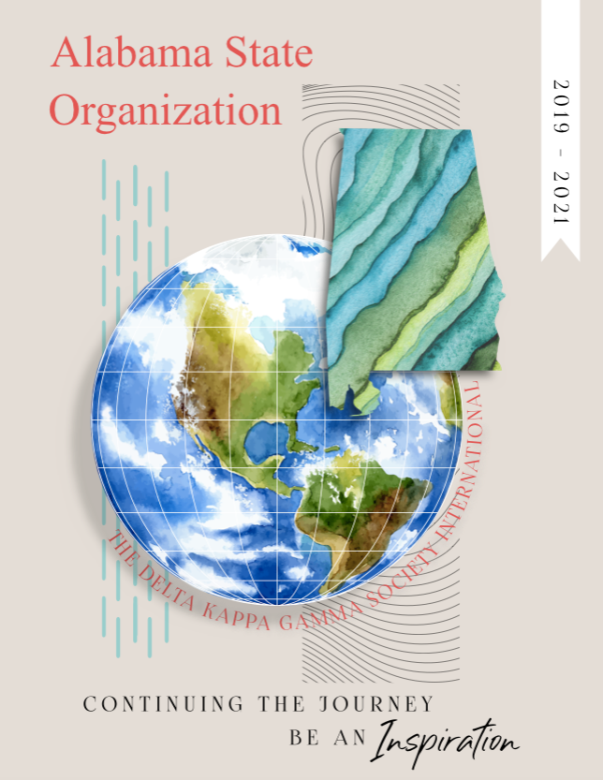 Leap Into LeadershipFebruary 29, 2020Delraida Church of ChristMontgomery, ALGamma Beta WebsiteSend photos to Debby at dmcrow56@gmail.com.http://gammabetachapter.weebly.com/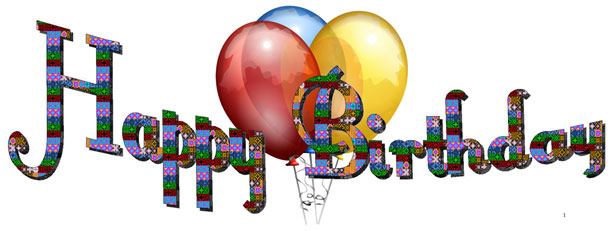 March7th Valerie Powell14th Jeanne Ellen Stroh26th Karen ParmerApril1st Jennie Roberts21st Ginger RicheyMarch MeetingMarch 5, 20204:30 PM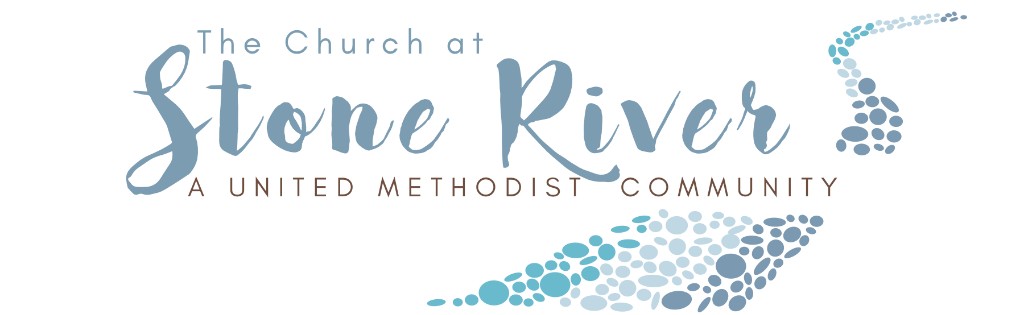 The Church at Stone River (A United Methodist Community)3014 Danville Road SWDecatur, AL 35603Devotion:  Wanda DuncanBusiness:  Officer ElectionsBy-Laws Program: Card-making – Charity Wright – Please bring $10 to cover the cost of supplies.Hostesses:  Wanda Duncan (chair), Jeanne Ellen Stroh, Karen Parmer, Wendy Duffey, Beth Weinbaum, Corkey Vann, Valerie PowellNOTE:  Please RSVP to Valerie, vlpowell213@att.net, so Charity Wright will know how many to prepare for.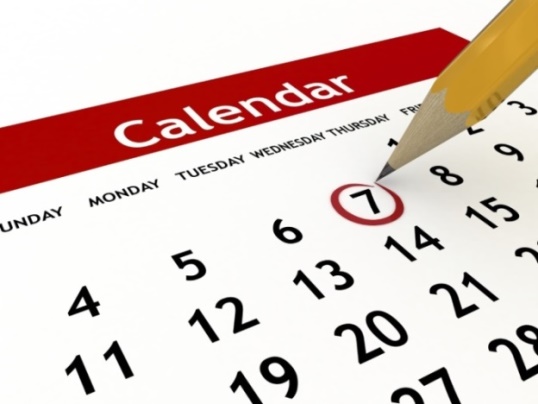 2019-2020 Chapter Meetings and Important DatesMarch 5, 2020 – Chapter Meeting at Stone River – 4:30 PMApril 9, 2020 – Joint Meeting with Mu Chapter at Morgan County BOE – 4:00 PMMay 16, 2020 – Gamma Beta Induction of new members – Home of Sherri PeckJune 5, 2020 – One Day Workshop (replaced District Meetings), Delraida Church of Christ, MontgomeryJuly 7-11, 2020 – International Convention, Philadelphia, PA